БОЙОРОК                                                                          РАСПОРЯЖЕНИЕ«09» август 2022 й.    		     № 36р	                «09» августа 2022 г.ДОПОЛНИТЕЛЬНЫЙ ПЛАН МЕРОПРИЯТИЙ,НАПРАВЛЕННЫХ НА НЕДОПУЩЕНИЕ ПРОИЗВОДСТВЕННОГО ТРАВМАТИЗМА И ПРОФЕССИОНАЛЬНОЙ ЗАБОЛЕВАЕМОСТИ, УЛУЧШЕНИЕ УСЛОВИЙ ТРУДА РАБОТАЮЩИХ НА 2022-2023 ГОДЫВ соответствии с ГОСТ 12.0.004-90 «Организация обучения безопасности труда», Федеральным законом от 24 июля 1998 года N 125-ФЗ «Об обязательном социальном страховании от несчастных случаев на производстве и профессиональных заболеваний», Постановлением Министерства образования Российской Федерации № 29 от 13 января 2003 года «Об утверждении порядка обучения по охране труда и проверки знаний требований охраны труда работников организаций» и в целях реализации норм Трудового кодекса Российской Федерации утвердить:1.Дополнительный план мероприятий, направленных на недопущение производственного травматизма и профессиональной заболеваемости, улучшение условий труда работающих на 2022-2023 годы (Приложение № 1).2.Контроль за исполнением настоящего распоряжения оставляю за собой.    Глава сельского поселения                                                        О.И. ГолубеваПриложение № 1к распоряжению главы сельского поселенияПисаревский сельсовет от 09.08.2022г. № 36 рПланмероприятий по улучшению условий и охраны трудана 2022 - 2023 гг.г. ________________ "___"_________ ____ г.
Башортостан  РеспубликаһыШаран  районы  муниципальрайоныны  Писарево  ауылбиләмәһе  ХакимитеБашлыгы452644  Писарево  ауылы,  к  урам, 16тел.( 34769)  2-34-16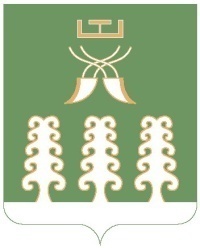 Республика БашкортостанАдминистрация сельского поселенияПисаревский сельсоветмуниципального  районаШаранский район452644  д. Писарево, ул. Центральная, 16тел. (34769)  2-34-16N п/пНаименование мероприятий по улучшению условий и охраны трудаСодержание мероприятий по улучшению условий и охраны трудаСрок исполненияЕдиницы измеренияКоличествоОтветственный исполнительМатериальное обеспечениеСумма финансированияПримечания123456789101Контроль в области охраны трудаКонтроль за соблюдением требований нормативных правовых актов и локальных нормативных актов по охране труда, правильностью применения средств индивидуальной защиты, проведением профилактической работы по предупреждению несчастных случаев на производстве и профессиональных заболеваний, выполнением мероприятий, направленных на создание безопасных условий труда. Контроль за своевременностью и полнотой обеспечения работников организации специальной одеждой, специальной обувью и другими средствами индивидуальной защиты, лечебно-профилактическим питанием, молоком и другими равноценными продуктами питанияпо мере необходимостиГлава сельского поселения2Обеспечение соблюдения норм охраны труда на вводимых в эксплуатацию объектах и оборудованииАнализ и оценка документов, связанных с приемкой и вводом в эксплуатацию, контролем производственных объектов, на предмет соответствия требованиям охраны трудасогласовано утвержденному плануГлава  сельского поселения3Устранение нарушений норм охраны трудаПринятие мер по устранению нарушений требований охраны труда, в том числе по обращениям работников. Реализация предложений по совершенствованию, поступающих от работников и комитетов (комиссий) по охране трудапо обращениям и запросам глава сельского поселения4Анализ причин несоблюдения требований охраны трудаСистематический анализ причин несоблюдения требований охраны труда. Организация участия в расследовании несчастных случаев на производстве и профессиональных заболеваний, проведении анализа причин производственного травматизма, профессиональных заболеваний, в разработке мероприятий по их предотвращению. Документирование результатов определения опасных и вредных производственных факторов, оценки рисковглава сельского поселения5Оценка системы охраны трудаОценка результативности и эффективности системы управления охраной труда. Обобщение результатов выполнения предыдущих программ охраны здоровья работников. Подготовка предложений по направлениям развития и корректировке системы управления охраной труда1 раз в 3 годаглава сельского поселения6Выявление, обработка, распространение передового опытаАнализ лучшей практики в области формирования и развития системы управления охраной труда и оценка возможности ее адаптации1 раз в 3 годаглава сельского поселения7Корректировка направлений развития системы охраны трудаКорректировка направлений развития системы управления профессиональными рисками в организации на основе мониторинга изменений законодательства и передового опыта в области охраны труда, а также исходя из модернизации технического оснащения, целей и задач организацииглава сельского поселения8Информирование работниковИнформирование работников о состоянии условий и охраны труда на рабочих местах, существующих профессиональных рисках, полагающихся работникам компенсациях за тяжелую работу, работу с вредными и (или) опасными условиями труда и иными особыми условиями труда и средствах индивидуальной защиты, а также о мерах по защите работников от воздействия опасных и вредных производственных факторовпо необходимостиглава сельского поселения9Обучение в области охраны трудаВыявление потребности в обучении работников в области охраны труда исходя из государственных нормативных требований охраны труда, а также требований охраны труда, установленных правилами и инструкциями по охране труда. Контроль проведения инструктажей (вводных, первичных, повторных, внеплановых, целевых) работников по вопросам охраны труда. Методическая помощь руководителям структурных подразделений организации в разработке новых и пересмотре действующих инструкций по охране труда, а также в составлении программ обучения работников безопасным приемам и методам работы. Контроль за соблюдением требований охраны труда, безопасных приемов и методов работы при проведении практики студентов учреждений среднего и высшего образования и трудового обучения школьников1 раз в 3 годаглава сельского поселения10Финансирование мероприятий по охране трудаКонтроль за исполнением бюджета организации в сфере охраны труда. Оценка эффективности использования финансовых ресурсов с точки зрения достижения поставленных целей и задач. Разработка и выдвижение предложений по финансированию мероприятий охраны труда-глава сельского поселения11Предложения по улучшению условий трудаСовместно с заинтересованными подразделениями разработка предложений по повышению эффективности мероприятий, направленных на улучшение условий и охраны трудав соответствии с требованием глава сельского поселения12Корректировка коллективного договораУчастие в разработке разделов коллективного договора в части подготовки мероприятий по улучшению условий и охраны труда в организации, а также прав и обязанностей работников и руководства организации в области соблюдения требований охраны трудаглава сельского поселения13Поставка средств защитыПодготовка технических заданий на выполнение услуг в области охраны труда, поставки средств индивидуальной и коллективной защиты, а также по оценке поступивших от поставщиков средств индивидуальной и коллективной защиты предложений по их поставкев соответствие с требованиемглава сельского поселения14Повышение заинтересованности работниковРазработка мероприятий по повышению уровня заинтересованности работников в улучшении условий и охраны трудаглава сельского поселения